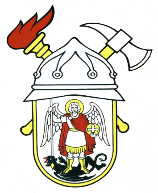 JAVNA VATROGASNA POSTROJBAGRADA ŠIBENIKAPut groblja 222000 ŠibenikKLASA: 007-03/23-03/01URBROJ: 2182-1-55-03-23-2Šibenik, 08. svibnja 2023.Z A K L J U Č A KNa 24. sjednici Vatrogasnog vijeća Javne vatrogasne postrojbe grada Šibenika, koja je održana dana 31. siječnja 2023. godine, doneseni su slijedeći zaključci i odluke:Usvojen je zapisnik sa 23. sjednice Vatrogasnog vijeća od 29. prosinca 2022. godine,Usvojen je Plan rada Javne vatrogasne postrojbe grada Šibenika za 2023. godinu,Donesena je Odluka o prebijanju manjka prihoda poslovanja viškom prihoda poslovanja,Prihvaćen je Financijski izvještaj za 2022. godinu, Donesena je Odluka o raspodjeli financijskog rezultata za 2022. godinu,Prihvaćen je godišnji izvještaj o izvršenju financijskog plana za 2022. godinu,Prihvaćeno je Izvješće o radu Javne vatrogasne postrojbe grada Šibenika za 2022. godinu.                                                                                      JAVNA VATROGASNA POSTROJBA 							  GRADA ŠIBENIKA                                                                                                  VATROGASNO VIJEĆE                                                                                                         PREDSJEDNIK                                                                                                                    Tomislav Banovac